臺北市立聯合醫院社會服務暨醫療救助金申請需知本院秉持社會關懷及照顧弱勢族群之責任，為協助處理病患因龐大醫療費用致影響其生活，特設社會服務暨醫療救助金，以提供所需民眾洽詢申請。（一）協助對象：本院病患因遭遇緊急醫療需求而陷入經濟困境之個人或家庭，經提供相關證明文件予本院社會工作課評估審核後，符合補助者予以醫療補助。（二）協助項目：1.貧困病患無力繳納醫療費用之補助。2.無依、失依或貧困病患之康復、照護等費用之補助。3.貧困病患因病情需要使用醫療輔助器材或租用金之補助。4.器官捐贈者之醫療費用補助。5.無力繳納健保費而致無法使用健保身分就醫者之健保費協助。（三）應備文件：1.最近三個月內全家戶籍謄本一份。2.申請人全戶之最近一年財稅證明（所得證明、財產證明等）。3.其他相關證明文件（如：清寒證明、身心障礙手冊、重大傷病證明等）。（四）申請流程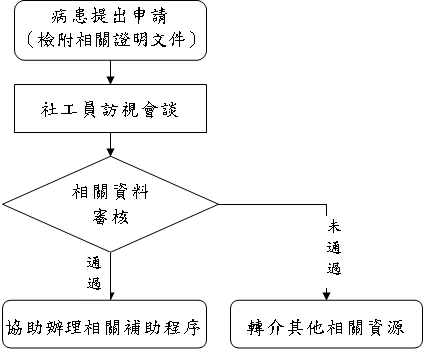 （五）洽辦單位：林森院區樓社會服務室      電話：2591-6681轉1505                中醫門診中心社會服務室    電話：2388-7088轉3827